По мере того, как город вступал в мирную фазу своей жизни, оживал и Французский сад на Стандарте. Но особенно активно общественная жизнь велась в клубе «Металлист», бывшем здании Второго общественного собрания. В нем устраивали митинги, читались лекции, проводились «живые газеты». В сентябре 1920 г. в клубе открылась музыкальная школа для детей и взрослых с бесплатным обучением. В том же месяце в нем получило завершение еще одно значимое для города событие.18 сентября 1920 г. в Новороссийск прибыло турецкое судно (бывшая канонерская лодка «Андиар-Рейс». Боевой корабль был подарком Мустафы Кемаль Ататюрка, руководителя турецкой революции (1918-1923 гг.). Со стороны революционера и созидателя современной Турции это был дружеский жест установления добрососедских отношений с молодой советской республикой.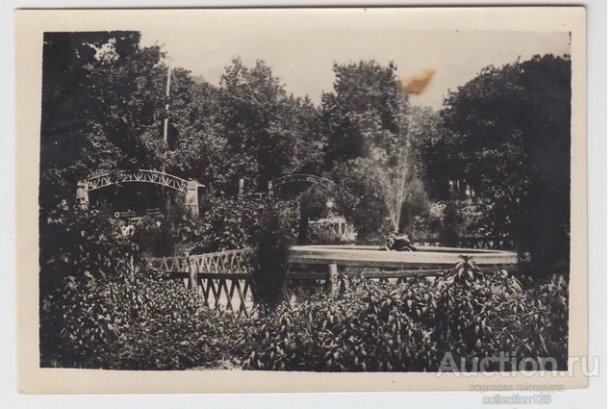 На следующий день, по этому случаю, на набережной состоялся митинг и церемония спуска на судне турецкого и поднятие советского флага. Затем прошел парад войск местного гарнизона. А вот завершилось чествование турецких моряков большим праздничным концертом – в клубе «Металлист», на «той» стороне.В 1920-е гг. идея всемирного братства для некоторой части новороссийцев была радостным событием. Позже этот замысел выродился настолько, что перешел в разряд насмешек. Но тогда, на проходивших многочисленных митингах трудящихся, принимались приветствия в знак солидарности с борющимся пролетариатом всех стран. Немало зарубежных гостей посещали Советскую Россию, чтобы поделиться своими успехами. Побывали и на Кубани.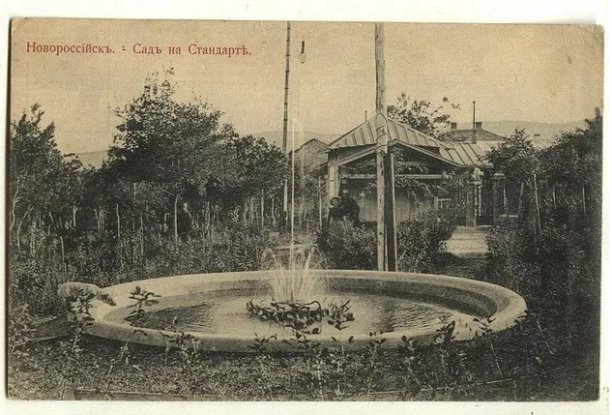 В ноябре 1920 г. представители рабочей делегации Греции стали гостями Новороссийска. В клубе металлистов и водников они рассказали «о борьбе греческих рабочих за торжество коммунистической революции» и призвали рабочих Новороссийска, присутствовавших на встрече, «не оставаться чуждыми в великой борьбе за освобождение мирового пролетариата от ига капитала…». Завершилось все спектаклем-концертом на греческом языке.Наметившаяся в первые годы тенденция городских властей в смене старых названия улиц, коснулась и сада на Стандарте. 1 мая 1921 г. на торжественном заседании пленума Новороссийского горсовета рабочих красноармейских и флотских депутатов было внесено предложение переименовать «Французский сад в Первомайский». Позже, в начале 1930-х гг., он сменил свое название на «Сад имени Карла Маркса».Постепенно эта зеленая зона восстанавливала свою репутацию культурного места отдыха на Стандарте. Усилиями союзов рабочих водного транспорта и металлистов расчистили аллеи, расставили скамейки, посадили цветы, сделали ограду. Устраивая танцплощадку, не забыли обустроить и уголок для детворы. Всего на зеленую площадь сада приходилось 1,9 гектар. Древесные насаждения состояли из дуба, ясеня, граба. В районе танцплощадки высадили живые изгороди из самшита вечнозеленого и бирючины.С наступлением осенне-зимних холодов, когда сад уже совсем замирал, клуб как очаг культуры и просвещения, не останавливал своей работы. В нем не только читались лекции, проводились торжественные вечера, но и проходили выступления струнных, хоровых и физкультурных кружков, которые заканчивались далеко за полночь.  Старожилы города, бегавшие в сад еще детьми, говорили немало лестного о нем. «Сад имени К. Маркса» до войны был излюбленным местом для жителей второй части города, - высказывалась одна из давних жительниц города. – Он привлекал красотой своих аллей, живописными местами, кино- и спортплощадками, концертной эстрадой…».Но во всю эту красоту вмешалась война…Вот такую историю о жизни нашего города поведали нам страницы книги Александра Герасименко «ЗДРАВСТВУЙ, НОВОРОССИЙСК ЗЕЛЕНЫЙ!»,  фото из фототеки архива.